                                                                            ΚΟΙΝ:                                                                                   Δήμος Καλαβρύτων                                                                                                                                                                                         Τ.Κ. 25 001  Καλάβρυτα    	ΘΕΜΑ: «Πανελλήνιος Μαθητικός Διαγωνισμός Ποίησης Γιάννη Κουτσοχέρα»         Σχετ. έγγραφο: το με αρ. πρ.  7332/Δ2/16-01-2015 εισερχόμενο του Υ.ΠΑΙ.Θ.                Σας ενημερώνουμε ότι ο Δήμος Καλαβρύτων, τιμώντας τον προικισμένο λογοτέχνη και μαχόμενο επιστήμονα Γιάννη Κουτσοχέρα, προκηρύσσει, για εικοστή πρώτη συνεχή χρονιά, Πανελλήνιο Μαθητικό Διαγωνισμό Ποίησης με τίτλο «Άθλον Ποιήσεως-Γιάννης και Λένα Στρέφη Κουτσοχέρα» και θέμα σχετικό με το Καλαβρυτινό Ολοκαύτωμα.             Στο διαγωνισμό μπορούν να λάβουν μέρος, μέχρι δύο διαδοχικές χρονιές, μαθητές δημοσίων και ιδιωτικών Δημοτικών Σχολείων, Γυμνασίων, Γενικών Λυκείων και ΕΠΑ.Λ. της χώρας. Οι οδηγίες του διαγωνισμού, καθώς και οι προτεινόμενες κατηγορίες βράβευσης περιγράφονται στην επισυναπτόμενη προκήρυξη.          Για περισσότερες πληροφορίες, σχετικά με τη διεξαγωγή του διαγωνισμού, παρακαλείστε όπως απευθύνεστε στον κ. Χρίστο Φωτεινόπουλο, μέλος της Οργανωτικής Επιτροπής του διαγωνισμού, στο τηλέφωνο 26920-23646 ή αποστείλετε μήνυμα στην ηλεκτρονική διεύθυνση info@dmko.gr.Συνημμένα:1φ.                Η ΠΡΟΪΣΤΑΜΕΝΗ ΤΗΣ ΓΕΝ. ΔΙΕΥΘΥΝΣΗΣ  ΣΠΟΥΔΩΝ Π.Ε. ΚΑΙ Δ.Ε.	                                                                                                   ΑΝΔΡΟΝΙΚΗ ΜΠΑΡΛΑ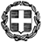                ΕΛΛΗΝΙΚΗ ΔΗΜΟΚΡΑΤΙΑΥΠΟΥΡΓΕΙΟ  ΠΑΙΔΕΙΑΣ ΚΑΙ ΘΡΗΣΚΕΥΜΑΤΩΝ                            -----            ΓΕΝΙΚΗ ΔΙΕΥΘΥΝΣΗ ΣΠΟΥΔΩΝ      Π/ΘΜΙΑΣ ΚΑΙ Δ/ΘΜΙΑΣ ΕΚΠΑΙΔΕΥΣΗΣ                                    -----Ταχ. Δ/νση:   Ανδρέα Παπανδρέου 37Τ.Κ. – Πόλη:  151 80 ΜαρούσιΙστοσελίδα:   http://www.minedu.gov.grΠληροφορίες:  Σ. Λαπατά (Π.Ε.), Α. Βάρλα (Δ.Ε.),                        Α. Μαγουλάς (Ε.Ε.),                        Μ. Αντωνίου Τηλέφωνο: 210 -344.3318 (Π/θμια)                   210 -344.3272 (Δ/θμια)                   210- 344.2212 (ΕΠΑ.Λ.)Φαξ:   210-344.3390Βαθμός Ασφαλείας .......... ……Να διατηρηθεί μέχρι ..................Βαθ. Προτερ.: ΕΠΕΙΓΟΝ  Μαρούσι,      22/01/2015Αρ. Πρωτ.:     10932/Δ2                   ΠΡΟΣ:1.   Περιφερειακές Διευθύνσεις Π.Ε. και Δ.Ε. της                    χώρας. Έδρες τους	.2.   Προϊσταμένους Επιστημονικής &    Παιδαγωγικής  Καθοδήγησης.    (μέσω των Περιφ. Δ/νσεων Εκπ/σης)3. Σχολικούς Συμβούλους Π.Ε. και Δ.Ε. της    χώρας. (μέσω των Περιφ. Δ/νσεων Εκπ/σης)4.   Διευθύνσεις Π.Ε. και Δ.Ε. της χώρας.    Έδρες τους.5.  Σχολικές μονάδες Π.Ε. και Δ.Ε. της χώρας.     (μέσω των Διευθύνσεων Π.Ε. και Δ.Ε. της  χώρας)       Εσωτερική διανομή:           1. Γραφείο κ. Υφυπουργού                                                                                                        2. Γενική Διεύθυνση Σπουδών Π.Ε. και Δ.Ε.       3. Διεύθυνση ΠΟΔΕΞΜΣ           Τμήμα Σπουδών, Προγραμμάτων, Οργάνωσης και Μαθητικών Θεμάτων        4. Διεύθυνση Επαγγελματικής  Εκπαίδευσης, Τμήμα Β΄       5. Διεύθυνση Θρησκευτικής Εκπαίδευσης,           Τμήμα Εκκλησιαστικής Εκπαίδευσης και  Θρησκευτικής Αγωγής       6. Δ/νση Σπουδών Προγραμμάτων και Οργάνωσης Π.Ε.,           Τμήματα Β΄,  Γ΄                                            7. Δ/νση Σπουδών, Προγραμμάτων και Οργάνωσης Δ.Ε.,          Τμήματα Β,  Γ΄                                     